Psalm 16 – Common Worship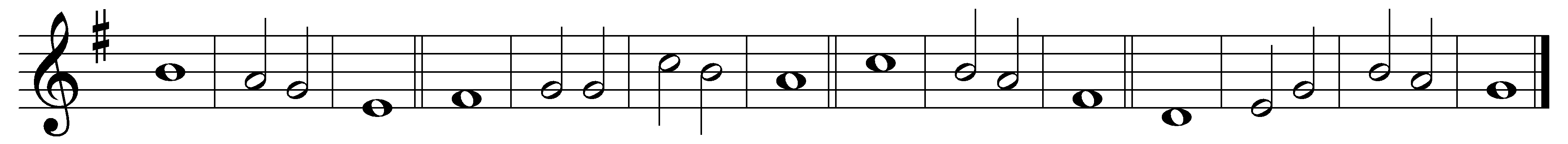 1	Preserve me, O God, for in you have I | taken | refuge; 	I have said to the Lord, ‘You are my lord, all my | good de-| pends on | you.’2	All my delight is upon the godly that are | in the | land, 	upon | those who are | noble· in | heart.3	Though the idols are legion that | many· run | after, 	their drink offerings of blood I will not offer, neither make mention of their | names up-| on my | lips.4	The Lord himself is my | portion· and my | cup; 	in your | hands a-| lone· is my | fortune.5	My share has fallen in a | fair | land; 	indeed, I | have a | goodly | heritage.6	I will bless the Lord who has | given· me | counsel, 	and in the night watches | he in-| structs my | heart.7	I have set the Lord | always· be-| fore me;	he is at my right | hand; I | shall not | fall.8	Wherefore my heart is glad and my | spirit· re-| joices; 	my flesh | also· shall | rest se-| cure.9	For you will not abandon my | soul to | Death, 	nor suffer your faithful | one to | see the | Pit.10	You will show me the path of life; in your presence is the | fullness· of | joy 	and in your right hand are | pleasures· for | ever-| more.Words taken from Common Worship © The Archbishops’ Council 2000.